58. Mokinio veiklos lapasMechaninio darbo ir galios nustatymas kūnui judant tolygiai1. Tyrimo tikslas ____________________________________________________________________________________________________________________________________________________________________2. Hipotezė______________________________________________________________________________________________________________________________________________________________________________________________________________________________________________________3. Tyrimo priemonės______________________________________________________________________________________________________________________________________________________________________________________________________________________________________________________4. Veiklos eiga 4.1. Nustatykite matavimo juostos mažiausią padalos vertę ir nurodykite absoliučiąją matavimo paklaidą.____________________________________________________________________________________________________________________________________________________________________4.2. Nustatykite dinamometro mažiausią padalos vertę ir nurodykite absoliučiąją matavimo paklaidą.____________________________________________________________________________________________________________________________________________________________________4.3. Ant pasirinkto paviršiaus išmatuokite ir pažymėkite 1 m atstumą, kuriuo dinamometru bus tempiamas medinis tašelis.4.4. Prie dinamometro prikabinkite tašelį ir išmatuokite tašelio svorį (žr. 1 pav.). Duomenį įrašykite į 1 lentelę. 1 pav. Tašelio svorio nustatymas4.5. Ant pasirinkto paviršiaus padėkite tašelį su dinamometru (žr. 2 pav.). Tolygiai traukite tašelį pasirinktu paviršiumi ir fiksuokite dinamometro rodmenis. Fiksuokite tašelio tolyginio judėjimo laiką. Duomenis surašykite į 1 lentelę.  2 pav. Tašelio traukimo jėgos ir judėjimo laiko nustatymas4.6. Apskaičiuokite atliktą darbą tašelį traukiant paviršiumi tolygiai. Rezultatą įrašykite į 1 lentelę.4.7. Apskaičiuokite išvystytą mechaninę galią traukiant tašelį tolygiai. Rezultatą įrašykite į 1 lentelę. 4.8. Ant tašelio padėkite vieną pasirinktos masės svarelį. Kartokite 4.4–4.7 punktuose nurodytus veiksmus. 4.9. Tyrimo duomenis ir skaičiavimo rezultatus surašykite į 1 lentelę.1 lentelė. Pirmo pasirinkto paviršiaus tyrimo duomenys4.10. Pakeiskite paviršių ir kartokite 4.3–4.9 punktuose nurodytus veiksmus.4.11. Tyrimo rezultatus surašykite į 2 lentelę. 2 lentelė. Antro pasirinkto paviršiaus tyrimo duomenys4.12. Pasiūlykite būdą, kaip galima apskaičiuoti mechaninę galią žinant vidutinį tašelio judėjimo greitį. Atsakymą pagrįskite.________________________________________________________________________________________________________________________________________________________________________________________________________________________________________________________________________________________________________________________________________5. Tyrimo rezultatų analizėIšanalizuokite tyrimo rezultatus vartodami toliau pateiktus reikšminius žodžius:laikas, galia, darbas, vienodas, didesnis, greitis, paviršius, trintis.______________________________________________________________________________________________________________________________________________________________________________________________________________________________________________________________________________________________________________________________________________________________________________________________________________________________________________________________________________________________________________________________________________________________________________________________6. Tyrimo išvada __________________________________________________________________________________________________________________________________________________________________________________________________________________________________________________________________________________________________________________________________________________________________________________________________________________________7. Įsivertinimas__________________________________________________________________________________PaviršiusBandymo nr.Atstumas s, mTašelio svoris P, NTraukimo jėga F, NTašelio judėjimo trukmė t, sMechaninis darbas A, JGalia N, W123PaviršiusBandymo nr.Atstumas s, mTašelio svoris P, NTraukimo jėga F, NTašelio judėjimo trukmė t, sMechaninis darbas A, JGalia N, W123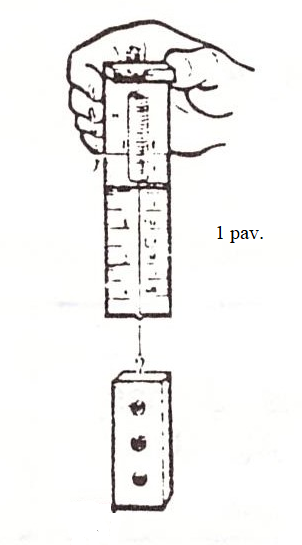 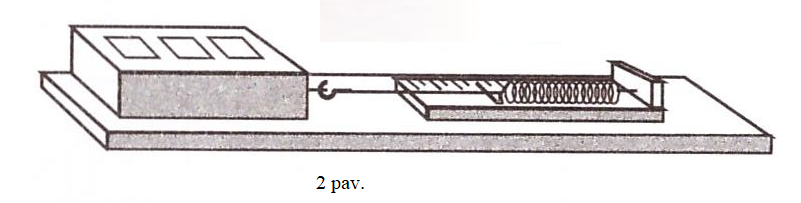 